মুজিব শতবর্ষ উপলক্ষে ২ শতাংশ খাস জমি বন্দোবস্ত প্রদানপূর্বক একক গৃহ নির্মাণের মাধ্যমে পুনর্বাসন সংক্রান্ত তথ্যঅর্থায়নকারী সংস্থা: আশ্রয়ণ-২ প্রকল্প, প্রধানমন্ত্রীর কার্যালয়/দুর্যোগ ব্যবস্থাপনা ও ত্রাণ মন্ত্রণালয়/গুচ্ছগ্রাম-২য় পর্যায় (CVRP) প্রকল্প, ভূমি মন্ত্রণালয়প্রকল্প স্থান: নাউপুকুর, বড়পলাশবাড়ি	মোট গৃহ: ০৩ টিবিভাগ: রংপুর				জেলা: ঠাকুরগাঁও				উপজেলা: বালিয়াডাঙ্গীউপজেলা নির্বাহী অফিসারের নামঃ মোহা: যোবায়ের হোসেনপরিচিতি নম্বরঃ ১৭০৯২ মোবাইল নম্বরঃ ০১৭০০৬০৯৩৯৩উপজেলাঃ বালিয়াডাঙ্গীজেলাঃ ঠাকুরগাঁওক্রমিক নংঘর নম্বরউপকারভোগীর নাম (স্বামী ও স্ত্রী উভয়ের)জাতীয় পরিচয়পত্র ও মোবাইল নম্বর(যে কোন একজনের)ঠিকানা(গ্রাম/ওয়ার্ড/ ইউনিয়ন)পেশা ও মাসিক আয় (যে কোন একজনের)ছবি(স্বামী ও স্ত্রী উভয়ের)মন্তব্য1২৩৪৫৬৭৮4881১। মোছা: সেফালী২। মো: আনোয়ারুল৩২৮২০৪০০৫৪৮৬৮২০৮০০৮৭০১৭৮৪০৭৮০৭৫বড়গোছিয়াবড়পলাশবাড়ি ইউনিয়নদিনমজুর৭৮০০/-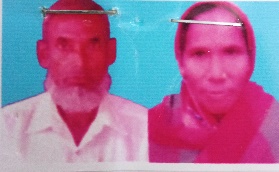 4892১। মো: নুর ইসলাম২। আসিরন২৬২৭২০৯৬১৮১২৫৯৬৫৬০৫৩৮০৮০১৭৮৪০৭৮০৭৫দ: দুয়ারিবড়পলাশবাড়ি ইউনিয়নদিনমজুর৮৫০০/-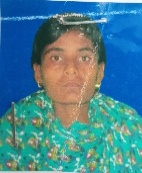 4903১। সাইমা খাতুন৭৩৩২১৩২৯১৪০১৭৮৪০৭৮০৭৫চোচপাড়াবড়পলাশবাড়ি ইউনিয়নগৃহকর্মী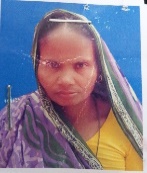 বিধবা